Двери Центральной городской библиотекиоткрыты для вас ежедневно:ПНВТСР            С 1000 ДО 1800ЧТПТСБВС            ВЫХОДНОЙПоследний четверг каждогомесяца – санитарный деньСост.: Барышникова И. Р.МБУ «ЦБС» го КрасноуральскЦентральная городская библиотека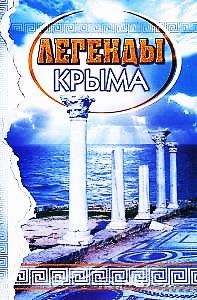 2014 г.История крымской земли насчитывает тысячелетия. Одни народы приходили в этот благодатный край, другие исчезали, города меняли названия и население, менялся язык, на котором разговаривали люди. Восстановить, как всё было на самом деле очень трудно, а зачастую и невозможно. Греки сменялись генуэзцами, генуэзцы турками, татарами, русскими, украинцами.... Каждый народ, который приходил, оставлял здесь свою часть культуры, создавал кусочек истории Крыма. Мифы и легенды очень распространены в Крыму, ведь каждая скала, каждый камешек и каждая песчинка Крыма имеет длительную историю, рассказанную и пересказанную много раз разными людьми и разными народами. Одно и то же событие или явление может иметь несколько легенд его описывающих. Порой это совершенно неправдоподобные сказки, которые вызывают у современного человека только лёгкую улыбку, а порой они так похожи на правду, что готов поверить в рассказанную легенду как в истину. Но все они имеют право на жизнь: ведь главное в легендах и мифах не фактическая, а, именно, художественная составляющая. Та самая выдумка, которая раскрашивает даже самое серое и скучное явление яркими красками. Прикоснёмся же и мы к Крымским легендам и крымским мифам, сколько бы лет им не было, кто бы их не сочинил, и какими бы фантастичными, или, наоборот, достоверными они не казались....не всегда и не везде он мог быть впереди, а там, где его не было, войска терпели поражение. Случилось, что молодой витязь с отборным отрядом бросился на врагов, сея в их рядах смерть, и проник далеко в глубь вражеского стана, стремясь настигнуть своего отца. Тут он оказался окруженным. Стойко бился отряд, но витязь был убит камнем, который метко пустил из пращи его отец. Пали и все воины отряда. Ужас объял прибрежных обитателей, и они уже не сопротивлялись. Немногие из них попали в рабство, все остальные были уничтожены, города, деревни и храмы — разрушены, цветущий берег превратился в мрачную пустыню. Долго защищался в своем дворце, на месте нынешней Алупки, правитель прибрежной страны. Не могли враги взять дворец. И, чтобы уничтожить его, они стали с вершины Ай-Петри сваливать огромные глыбы, которые со страшной силой катились вниз и разрушали дворец. Старый правитель, видя неминуемую гибель, бросился с дочерью и внуком спасаться через потайной подземный ход в крепость на Крестовой горе. С трудом он поднялся по подземному ходу в крепость и с ужасом увидел, что она тоже разрушена и завалена обломками скал. Враги не могли найти беглецов там, но и беглецы не могли выбраться из каменной западни и после долгих страданий и мучений умерли здесь от голода. И высятся с той поры развалины крепости на Крестовой горе как памятник людской жестокости и бессмысленной вражды. собой; у него смелые пылкие глаза, а нищенские одежды скрывают сильное гибкое тело. Постепенно молодой певец стал отличаться не только в искусстве пения. Он нередко участвовал в состязаниях в стрельбе из лука, метании копья, борьбе и верховой езде. Никто из местных юношей не мог с ним сравниться силой, мужеством и меткостью. Много прошло дней, недель, месяцев, прежде чем два любящих сердца открылись друг другу. Беспредельно было их счастье, когда отец красавицы согласился на брак. Счастлив был и отец, когда Зехра наградила его золотокудрым внуком. Тем временем правитель горно-лесной страны после бесплодных поисков исчезнувшего сына, после пыток и казни воинов стражи решил, что сын его погиб. Он желал, чтобы юноша лучше умер, чем стал возлюбленным дочери врага. Но когда до него дошел слух, что во вражеской стране какой-то пришлый женился на дочери правителя и что у него родился сын, в душу старика закралось подозрение. Он послал лазутчиков в береговую страну. Безмерна была ярость старика, когда он все узнал. Решил злой отец уничтожить сына и все береговое племя. Собрал огромное войско и двинулся в поход. Семь лет и семь зим длилась война. Лились реки крови, воздух наполнялся свистом стрел, и земля дрожала под копытами лошадей. Яростен был натиск свирепых пришельцев. Мужественно защищали свою землю, хижины, жен, детей и стариков береговые жители. Зять правителя береговой страны, как лев, бросался вперед, увлекая за собой воинов. Его оружие приносило победу. НоАЙ-ПЕТРИ-ОБИТЕЛЬ ВЕТРОВ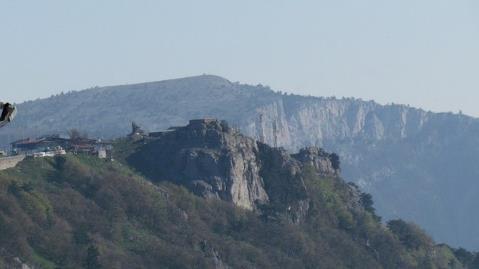 Это случилось так давно, что даже Черного моря еще не было. На его месте шумел громадный океан. Над водными просторами гуляли молодые упругие ветры. Но обмелел океан, рождая горы и степи, долины и ущелья. Из синих водных глубин появилась скалистая земля, и ветры облюбовали ее для своего приюта. Они подолгу носились над пенными валами, а отдыхать и набираться сил прилетали на горное плато. Здесь в бирюзовые небеса вонзились каменные башни. В зубчатой исполинской короне искрились капли ночной росы, излучавшей синий свет. Тут и поселился царь Ветров. Отдыхал царь на каменном ложе, грелся на летнем солнце, и его седую бороду обдували ласковые легкие ветры. Красив был царь Ветров, вились из облаков и туч его длинные волосы, а голубой небесный плащ струился по могучим плечам. Каждое время года дарило царю свои дивные краски. Любил старик-царь строить сказочные замки и города. Он медленно надувал белые башни, воздвигая воздушные крепости и дворцы. Облака стали поэзией воздушных вихрей, сыновей царя Ветров, буйных и ласковых ветрогонов. Каждый из них по-своему создавал причудливые формы облаков, подбирал оттенки цвета, высоту, плотность, скорость полета над землей. Но много бед несли разбушевавшиеся ветры хижинам, шалашам, гротам, где ютились человеческие племена. Ветер гасил огонь в кострах или проносился огненным пламенем, сжигая все на пути. Решили люди найти мирное соглашение с царем Ветров. Собрались вожди приморских племен. Со многих вершин и долин пришли воины и расположились у костра на берегу моря. Долго сидели они у огня, держа совет, обмениваясь думами. Ничего не смогли предложить они обитавшим вокруг скалистого плато племенам, не знали, какими дарами ублажить царя Ветров, чтобы укротил он свою могучую и бешеную силу. И вдруг Петр, самый тихий и невзрачный воин, сказал: - Я покорю Ветер! Засмеялись вожди: - Ты подрасти, воин! Окрепни мускулами, а потом будешь похваляться! Ничего не ответил Петр, а направился в горы, в обитель Ветров. Долго он поднимался по скалистым кручам. Вокруг, страшно завывая, хохотали и свистали таинственные невидимые существа. - Прочь, ведьмы и лешие! Я не боюсь вас! - отгонял Петр развеселившихся лесных духов. Наконец, добрался до царского трона. Великан-ветер грелся на солнышке, и, пробраться к береговым людям, чтобы хоть раз взглянуть на свою любовь и исцелить свою душу. Долго размышлял юноша, как ему обмануть отца и обойти надзор, однако ничего не придумал. Помог ему дядька-воспитатель. Он достал пастушье платье и в одну темную грозовую ночь проскользнул с переодетым юношей мимо стражи и добрался до ближайшего леса. Всю ночь они бежали по лесным дебрям, скалам, без дорог и тропинок и к рассвету поднялись на пустынную вершину хребта. Здесь беглецы прятались в пещере. Во вторую ночь они по скалам спустились в леса южного склона к прибрежным селениям. Как ни трудно было бежать из отеческого дома, как ни трудно было пробираться через горы и дремучие леса, но увидеть красавицу-дочь правителя береговой страны оказалось еще трудней. Всячески старался юноша проникнуть во дворец — все его попытки кончались неудачей. Наконец беглецы придумали такую хитрость. Разучив много песен береговой страны и одевшись странствующими нищими, стали ежедневно петь у дворца правителя, восхваляя его мудрость. Долго пели напрасно, однако прекрасный голос молодого певца и настойчивая мольба, выражавшаяся в его песнях, наконец произвели впечатление на красавицу. Вначале она приближалась к воротам и слушала, а затем упросила отца допустить певцов в ее комнату. И тут-то юноша впервые увидел ту, о ком мечтал бессонными ночами и из-за которой покинул отца и родную страну. Долго не мог он прийти в себя от изумления, ибо все мечтания оказались лишь бледной тенью той живой красоты, какую он увидел. Девушка тоже скоро обратила внимание на то, что молодой нищий не только обладает звучным голосом, но и прекрасенпоходах и победах и прочие развлечения. Юноша стал мрачен, молчалив, не находил покоя, отказывался от пищи, не спал по ночам, тоскуя о далекой красавице. Он иссох так, что стал похож на свою тень. Обеспокоился старый отец юноши, видя перемену в любимом сыне. Настойчиво допытывался о причине, его тоски, но юноша молчал. Старик звал колдунов, жрецов, но никто из них не мог излечить юношу. Отец велел верховному жрецу во что бы то ни стало узнать причину скорби сына. Жрец стал следить неотступно за каждым шагом и вздохом юноши, но ничего не мог заметить. И только однажды, когда юноша забылся в дремоте, жрец тихо подкрался к нему, приник ухом к шевелящимся губам и услышал: “О, Зехра, Зехра” и слова великой любви и печали. Гадали правитель со своим жрецом, о ком шептал юноша, но не могли догадаться. Не нашлось в их стране девушки с таким именем. Стали искать людей, которые знали бы, кого зовут именем Зехра. И вот один из невольников сказал, что Зехра живет по ту сторону гор. Другие пленники подтвердили, что у правителя береговой страны есть дочь Зехра. Тревога и печаль старика-отца сменились страшным гневом, ибо одно упоминание о ненавистном соседе приводило его в ярость. Он увидел в любви сына измену отцу и племени, запретил ему даже думать о проклятой иноземке — дочери исконного врага, грозил отцовским проклятием. За юношей был установлен строгий надзор. Но твердое сердце юноши не испугалось угроз отца. Он решил бежать из родной страны иухмыляясь, поджидал своего будущего победителя. Сквозняки уже нашептали царю о совете воинов на берегу моря. Встал Петр на скале, чтобы казаться повыше, и промолвил: - Царь Ветров, отныне ты будешь служить человеку и работать на него! Разъярился царь Ветров на дерзкие слова и дунул со всех сил, чтобы воин свалился в обрыв. Но Петр выхватил из-за пазухи бычий пузырь, поднял над головой и взмыл в небо. Ветер дул, а Петр искусно управлял своим летучим крылом и скользил над горами, лесами, скалами. Еще пуще ярился ветер, но ничего не смог сделать со смельчаком. Тогда ветер прекратил дуть, чтобы Петр упал на скалы и разбился. Но тот, умело управляя легким крылом, опустился прямо в море на плавающее бревно. Тогда ветер обрушил на него грозные валы, пытаясь утопить в морской пучине. Но снова Петр вскинул над головой бычий пузырь - и будто взмыл парус над волной, и понес его к берегу. Поняли люди, наблюдавшие за поединком смельчака, что не зря хвастался Петр. Он показал всем, как можно покорять ветер. Стали люди строить рыбацкие лодки и ставить на них легкие паруса-крылья. А на суше воздвигать крылатые ветряные мельницы. Перестали люди бояться ветра, ведь он стал помощником в их тяжелой и трудной жизни. А гору, обитель ветров, назвали Ай-Петри, что в переводе с греческого означает «Святой Петр», в благодарность за то, что он научил людей бороться с ветром... ЛЕГЕНДА О БЕЛОЙ СКАЛЕ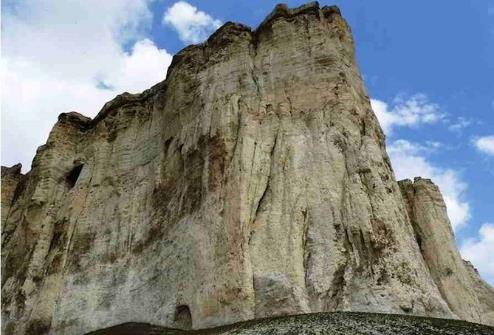 Когда-то давным-давно в пещере Белой Скалы обитал могущественный Змий. В своих тайных подземельях хранил богатства несметные, взглянешь на них одним глазком – навек ослепнешь! Прослышав про умельцев, чеканящих дорогие монеты, пожелал Змий и себе монету, да такую, чтоб сверкала как солнце, разгоняя мрак подземного мира! Завернул в черные шелка золотые слитки и понес в сторону Карасу-базара. Увидев Змия, жители попрятались по своим домам. Лишь мастер Аким, продолжал свою работу, не обращая внимания Такая же романтическая, как и история Ромео и Джульетты, и такая же грустная. Хэппи энд придумали позднее
   В далекие времена в Крыму жило два племени. Народ, населявший побережье, занимался разведением садов, сбором фруктов и ягод и ловил рыбу в море. Люди, находившиеся внутри страны, в лесах, занимались охотой на диких козлов и оленей и скотоводством. Не было согласия между береговыми и лесными людьми. Часто шли между ними войны. Разорялись и сжигались селения, многих жителей убивали и уводили в плен. В войнах чаще побеждали лесные люди. Закаленные на охоте, они были более смелы, подвижны, жестоки и выносливы. А люди береговые, земледельцы, хуже владели оружием, не привыкли к военным хитростям. Правитель лесных жителей имел сына-наследника, юношу смелого, сильного и настойчивого. Юноша еще не знал, любви, да и не было в их стране девушки, достойной его. Он жадно слушал рассказы об иноземных красавицах. У юноши был воспитатель-невольник. Он научил многому молодого наследника: стрельбе из лука, метанию из пращи, прыганью, бегу. Любил воспитатель своего воспитанника и рассказывал ему о жизни других народов, об их витязях и девушках. Рассказывал, что у правителя берегового народа есть дочь редкой красоты, такой красоты, что соловьи той страны только о ней и поют. Тайно вызывал юноша невольников, которые видели красавицу, и расспрашивал их, какова она собой. Наслушавшись рассказов о красавице, юноша загорелся такой любовью к этой девушке, что только и думал о ней. Все перестало его радовать: охота, скачки, военные игры, состязания, веселые пирушки, рассказы старых воинов оСеляне, боготворившие врача-волшебника, сортам с его виноградника дали имена по цвету гроздей. Одну назвали Эким Кара (в переводе с тюркского - Чёрный Доктор), в память о докторе. Другую - Джеват Кара (Чёрный Полковник). Время многое стерло из памяти людской, но люди до сих пор выращивают эти редкие сорта винограда, а виноделы продолжают делать вино "Чёрный доктор" и "Чёрный полковник". И по сей день вина хранят в себе, словно сказочная, живая и мертвая вода, два противоборствующих начала: исцеляющее и разрушающее, соединенные воедино, словно яд и мед.. РАЗВАЛИНЫ КРЕПОСТИ НА КРЕСТОВОЙ ГОРЕ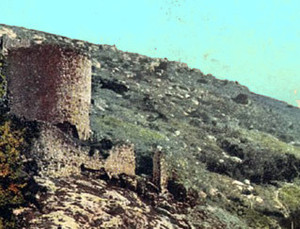 Романтическая история любви юноши, сына царя лесного племени к девушке,  дочери царя приморского племени.на всеобщий переполох. Храброе и доброе сердце было у него. — Ну что, Аким-мастер, говорят ты лучший чеканщик в округе, сможешь ли алтын сделать? Да смотри, зрения не лишись, больно злато мое глаза слепит. — И не с такой работой справлялись, оставляй свои сокровища, будет тебе алтын. Приходи через 7 дней. Семь дней и ночей трудился Аким, не снимая тугой повязки с глаз. Окончив работу, обернул монету черными шелками, и стал Змия ждать. Прознав про такое дело, пришли к нему соседи, и давай уговаривать, обмануть Змия, поделить алтын меж собой. Не согласился Аким-мастер на подлость. Затаили злобу обманщики, решили выкрасть алтын. В сумерках окружили дом его – а алтына-то уже и след простыл. Гневом наполнились их алчные сердца, убили злодеи мастера, и отправились в погоню за Змием. Настигли его на середине дороги: «Отдавай алтын, Чудище, а то силой его отберем!». Превратил Змий монету в камень и разломал на 2 части: «Если две половинки соединить – камень снова превратится в золото, кто сможет это сделать – тому алтын и отдам!». Обрадовались разбойники, стали пробовать соединить две части монеты, да не получалось у них, словно чужеродные отталкивались 2 половинки друг от друга. — Только человек с чистой душой и открытым сердцем сможет это сделать, ибо только в хороших руках золото добро преумножает. А в недобрые руки попадет – земля от зла захлебнется. С тех пор сидит Змий на склоне, у древней дороги, уже и сам превратился в камень, а человека с добрым, неподверженным злу сердцем так не встретил… ЛЕГЕНДА О ВОДОПАДЕ УЧАН-СУКогда-то на южном берегу Крыма жила семья виноградарей, у которых была дочь - красавица Зейнаб. Она была так легка и проворна, что жители называли её Учан (летящая). Зейнаб-Учан очень любила петь. Один раз пролетал над селом горный дух — хозяин Крымских гор. Очарованный песнями девушки и поражённый её красотой горный дух украл её и унёс в горы. Зейнаб-Учан очень тосковала за своими родными. Тем более, что горный дух приносил ей дурные вести из родных мест, где действовал демон мора. Гибли сады, виноградники, не было воды. Девушка просилась домой. Вняв мольбам Зейнаб, горный дух отпустил её, но превратил в реку, чтобы она смогла помочь людям. Потекла река от горных вершин вниз по долине к морю. Демон мора услышал шум речных вод и решил помешать этому. 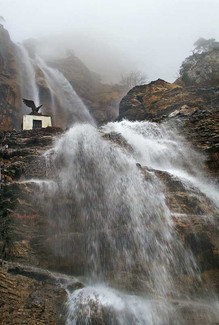 магических рубинов. Этим-то вином он и творил чудеса, возвращая к жизни безнадежно больных. В этот далекий, глухой и чарующий крымский уголок привела судьба одного полковника, гонимого интригами царского двора. В тихом, уютном жилье в Солнечной долине между гор и лесов, на берегу моря он разнообразил жизнь охотой и долгими душевными беседами с умным Доктором. От природы полковник был храбрым, мужественным и отчаянным человеком, поэтому на охоте, которую так любил, не раз рисковал жизнью. И вот однажды, во время очередной охоты полковник был смертельно ранен подстреленным зверем - диким кабаном-секачом. Истекающего кровью, привезли его охотники к дому Доктора. Но Доктор выехал по срочному вызову в соседнюю деревню Токлук (село Богатовка) к тяжело больному чабану. Полковника внесли в дом Доктора, и искренне желая быстрее помочь пострадавшему, друзья спешно дали ему полный кувшин магического напитка. Чудо произошло и в этот раз. Полковник открыл глаза, приподнялся. Но, мгновенно излечив плоть и восстановив силы, слишком большая доза вина так же быстро затуманила разум. В порыве полного опьянения, гнева и буйной страсти, сам того не желая, полковник убил Доктора, который возвращался домой в сумерках. Смерть верного, близкого, надежного и, пожалуй, единственного друга навсегда отрезвила полковника, заставляя его по-новому осмыслить свои поступки: он дал зарок людям не пить ни капли вина до конца дней своих. Держать свое слово ему помогала память о лучшем друге. спустя 40 лет после землетрясения провели восстановительные работы: Забетонировали трещину, основание замка укрепили железобетонной плитой, отреставрировали дворец. После реконструкции здание кажется еще изящней, благодаря тому, что стала выше его верхняя башня. А многочисленные и разнообразные элементы декора, такие как окна разных форм, зубцы на стенах, башенные шпили придают замку оригинальность. Теперь в нем находится дорогой рыбный ресторан.ЛЕГЕНДА О ЧЕРНОМ ДОКТОРЕ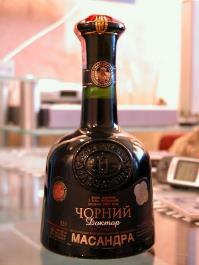 В этой легенде рассказывается о происхождении двух вин "Чёрный полковник" и легендарный  "Чёрный доктор". Жил в селе Козы (Солнечная долина) ученик Авиценны - врач-целитель, в тонкости знавший не только магию, лечебные травы, но и законы движения небесных светил. За его бескорыстную доброту, мудрые советы и талант к врачеванию селяне прозвали его Доктором. На своем винограднике он заботливо выращивал и выводил новые виноградные лозы. Наградой за его искания, кропотливые и долгие труды были два необыкновенных сорта, из ягод которых по осени он готовил чудодейственное вино цвета драгоценных темныхПоставил на пути реки скалистый барьер. Но река кинулась с большой высоты вниз, преодолев все препятствия на своём пути. Где она протекала, там снова появлялась жизнь. А люди назвали реку Учан-Су.ЛЕГЕНДА О ГИБЕЛИ ГИРЕЯ Золото и женщина — две гибели, которые ждут человека, когда в дело вмешивается Шайтан. Если высохла душа, дряблым стало тело — тогда золою. Если кипит еще кровь, и не погас огонь во взоре — тогда женщина. Шайтан знает, как кому угодить, чтобы потом лучше посмеяться. 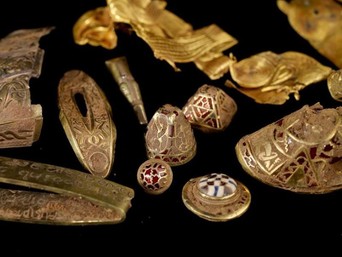 Казалось, не было на земле хана умнее солгатского, казалось, могущественный Арслан-Гирей имел все, чтобы быть довольным. Сто три жены и двести наложниц, дворец из мрамора и порфира, сады и кофейни, бесчисленные табуны лошадей и отары овец Что еще было желать? Казалось так. Но по ночам приходил к Гирею кто-то и тревожил его мысль: — Все есть, только мало золота — Откуда взять много золота? — спрашивал сам себя Гирей. И не спал до утра. И вот раз, когда пришли к нему беки, велел им созвать мудрецов со всего ханства. Не знали беки — для чего, и каждый привел своего приятеля, хоть бы он и не был мудрец: — Средство хочу, — объявил хан, — чтобы камень золотом становился. Подумали беки и мудрецы: «Помешался хан, если бы можно было так сделать, давно бы люди сделали». Однако сказали «Воля падишаха священна Дай срок». Через неделю попросили «Если можешь, подожди». А через две недели, когда открыли рот, чтобы просить нового срока, хан их прогнал. Умный был хан. — Пойду сам поискать в народе мудреца, — решил он. Беки отговаривали: «Не следует хану ходить в народ. Мало ли что может случиться. Может услыхать хан такое, чего не должно слышать благородное ухо». — Все же пойду. Оделся дервишем и пошел. Правду сказали беки. Много обидного услышал Гирей и о себе и о беках, пока бродил по Штенгеля известный архитектор А.В.Шервуд на месте домика построил в1912 году небольшой дворец, напоминающий средневековый замок с башенками и стрельчатыми окнами. Размеры замка невелики: длина - 20, ширина - 10, а высота - 12 метров, но смотрится оно весьма эффектно. Архитектору удалось добиться ощущения, что лишь небольшая тяжесть на балконе замка способна изменить хрупкое равновесие, оторвать "Ласточкино гнездо" от массивной скалы и замок рухнет в морскую пучину. Внутреннее устройство здания включает в себя 2 спальных комнаты, последовательно расположенных одна над другой, лестницу, гостиную и прихожую. Башня – двухэтажная, гордо возвышающаяся над пропастью.Спустя два года его купил купец Шелапутин и открыл ресторан.В 1927 году на Южном берегу произошло сильное землетрясение. В книге «Крымские землетрясения» (1928) это событие описано следующим образом: «На балконе, висевшем над морем, ужинало довольно много посетителей из соседнего дома отдыха «Харакс». Публика разошлась за 10 минут до главного толчка, от которого разрушилась башня этой затейливой дачи. Упавшие на балкон камни разбили столы и стулья, сломали перила и сбросили часть этой мебели в море, куда последовали бы и посетители, если бы они задержались на 10 минут. В башне, построенной из желтого евпаторийского камня, образовались две бреши, как будто ее «прошило огромное ядро», а красивый сад, разбитый рядом с замком, полностью ушел под воду. Миниатюрный замок перенес сильное, 6-7-балльное землетрясение. Часть скалы под ним обрушилась, а глубокая трещина под ним грозила неминуемым обвалом. Толькосувениров. И каждый приезжающий на отдых турист старается непременно посетить Ласточкино Гнездо, насладиться завораживающими видами со смотровой площадки замка и увезти с собой массу впечатлений и красивых фотографий.Сказочный замок Ласточкино Гнездо, построенный в готическом стиле, расположился на мысе Ай-Тодор на Аврориной скале. Скала достигает высоты 38 метров и замок, прилепившийся на самом ее краю,  действительно словно гнездо ласточки, гордо возвышается над побережьем между Ливадией и Мисхором, он словно парит в воздухе между небом и морем. Реальная его история такова: первый деревянный домик на Аврориной скале мыса Ай-Тодор принадлежал генералу, участнику русско-турецкой войны 1878 года, имя которого, к сожалению, не сохранилось. Но известно, что дачу он назвал «Генералиф», что означает "сад высокопоставленного". Однако было у дачи и другое название - "Замок любви". Какие причины навеяли такое романтическое название нам не известно, но уже тогда «Замок любви» на отвесной скале привлекал внимание, его запечатлели на своих полотнах И.К.Айвазовский, Л.Ф.Лагорио, А.П.Боголюбов.А.К. Тобин (придворный врач) стал вторым владельцем этой изумительной дачи. После его смерти владение перешло к жене, которая продала его Рахманиной (московской купчихе).В 1911 году имение у московской купчихи Рахмановой пробрел крупный нефтепромышленник барон фон Штенгель. К тому времени название домика изменилось, его стали называть «Ласточкиным гнездом». По заказусолгатским базарам и кофейням. Говорили и о последней его затее: — Помешался хан, из камня золото захотел сделать. А иные добавляли: — Позвал бы нашего Кямил-джинджи, может быть, что и вышло. — А где живет Кямил-джинджи? И хан пошел к колдуну; рассказал ему, чего хочет. Долго молчал джинджи. — Ну, что же? — Трудно будет... Если все сделаешь, как скажу, может, что и выйдет. — Сделаю. И хан поклялся великою клятвою: — Да ослабеют все три печени, если не сделаю так. И повторил: — Уч талак бош олсун. Тогда сели в арбу и поехали. Восемь дней ехали. На девятый подъехали к Керченской горе. — Теперь пойдем. Шли в гору, пока не стала расти тень. А когда остановились, джинджи начал читать заклинание. На девятом слове открылся камень и покатился в глубину, а за ним две змеи, шипя, ушли в подземный ход. Светилась чешуя змей лунным светом, и увидел хан по стенам подземелья нагих людей, пляшущих козлиный танец. — Теперь уже близко. Повторяй за мной: Хел-хала-хал. И как только хан повторил эти слова, упали впереди железные ворота, и хан вошел в другой мир. Раздвинулись стены подземелья, бриллиантами заискрились серебряные потолки. Стоял хан на груде червонцев, и целые тучи их неслись мимо него. Поднялся из земли золотой камень; кругом зажглись рубиновые огни, и среди них хан увидел девушку, которая лежала на листе лотоса. Завыла черная собака; вздрогнул джинджи. — Не смотри на нее. Но хан смотрел, зачарованный. Потускнели для него бриллианты; грубой медью казалось золото, ничтожными все сокровища мира. Не слышал Гирей ее голоса, но все в душе у него пело, пело песнь нежную, как аромат цветущего винограда. — Скорей возьми у ног ее ветку, — бросился к нему джинджи, — и все богатства мира в твоих руках. Поднялась с ложа царевна. — Арслан-Гирей не омрачит своей памяти, похитив у девушки ее чары. Он был храбр, чтобы прийти, и, придя, он полюбил меня. И останется со мной. Потянулись уста царевны навстречу хану, заколебался воздух. Полетели золотые искры, вынесли джинджи из недр Керченской горы и перебросили его на солгатский базар. Окружили его люди. — Слышал? Пропал наш хан, — говорили ему. — Жаль Арслан-Гирея. Но джинджи тихо покачал головою. — Не жалейте Гирея — он нашел больше, чем искал.  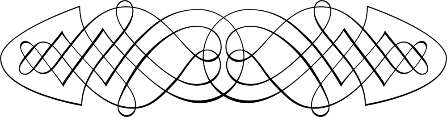 Как-то объезжая свои владения, бог моря Посейдон - увидел на заре Аврору, стоящую на скале. Как удар молнии - любовь пронзила сердце Посейдона. Но знал морской владыка, что невозможна любовь Авроры к нему. В мучениях жил Посейдон, волновалось Черное море, гибли рыбаки, страшные штормы носились от берега к берегу. Сильной страстью воспылал бог моря к богине, ослеплённый был её красотой, но отвергла его любовь Аврора. Знал Посейдон, что только его волшебная диадема может помочь ему и решил он коварством приворожить Аврору. Уговорил он повелителя ветров - Эола чёрными тучами закрыть утреннее небо и не дать солнцу осветить небосвод.Ждёт на скале Аврора первых утренних лучей. Неведомо ей, что не сможет взойти солнце. Задремала богиня в томительном ожидании. Подкрался Посейдон к Авроре и уже было околдовал её. Но тут очнулась повелительница утренней зари и выскользнула из рук Посейдона волшебная диадема. От удара о скалу осколок алмаза короны упал в расщелину. Потеряла диадема колдовскую силу. Так и ушел ни с чем Посейдон.Рассеялись тучи. Взошло солнце. Встретила Аврора рассвет и украсила утро чудесной зарёй. Засияло всё вокруг. Упал луч и в расщелину, где лежал осколок диадемы. Вспыхнул он ярким светом и превратился в прекрасный замок. И стоит этот замок на самом краю скалы - как символ неразделённой любви.На протяжении многих лет Ласточкино Гнездо поистине является символом Крымского полуострова, одной из главных его достопримечательностей. С изображением замка выпущено множество календарей, открыто— Насколько это справедливо, — добавил татарин, — я не стану призывать Аллаха в свидетели, но клянусь вам Пророком, что дух несчастных богатырей не терпит на этом месте женского пола. На моих глазах потеряли окончательно рассудок две молодые женщины, поселившиеся здесь; первая с родителями, а последняя с мужем. Дай Бог, чтобы этим ограничилось проклятие погибших братьев и чтобы последующие смотрители маяка не привозили сюда новых невинных жертв для искупления греха жадной царевны. ЛЕГЕНДА О ЛАСТОЧКИНОМ ГНЕЗДЕ (ГАСПРА)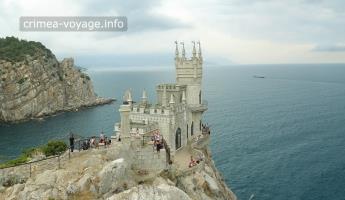 Это было в те времена, когда людей на земле было мало и боги часто посещали землю.Богиня утренней зари Аврора каждое утро выходила на скалу встречать рассвет. Отражение первых лучей солнца на её лице возвещало приход утра нового дня. Без появления Авроры не пели птицы и даже не веселились боги. Все жители Земли радовались прекрасной Авроре, её неземной красоте.ГОРА ДВУХ УДОДОВ-ОПУК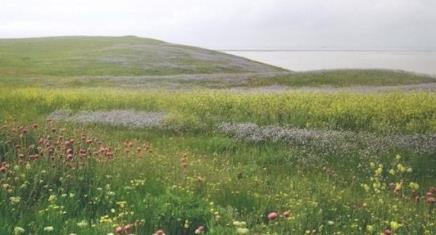 В той местности, где сейчас высится гора Опук, было в древности большое богатое селение. Жили в нём кроткие, скромные и трудолюбивые люди, которые считали за тяжкое преступление угнетать кого-либо, не знали, что такое насилие. Однажды недалеко от селения потонул во время бури какой-то корабль. Из всех находившихся на корабле спаслись только две женщины. Их подобрали добросердечные поселяне и приютили у себя. Жители селения немедленно принялись за работу и в несколько дней выстроили женщинам дом, поставили в нём все, что полагается, подарили каждой по овце, стали заботиться о чужестранках, как о родных дочерях. Старшую звали именем, которое произносилось, как звук О, младшую — Пука. А так как они были неразлучны и всюду появлялись вместе, то их называли не иначе, как О-Пука. Женщинам всё в селении казалось странным и удивительным. Попали они сюда из страны, где жители были жадны и завистливы, где каждый старался захватить себе побольше всяких ценностей — земли, скота, построек, где одолевали друг друга силой. Женщины знали только такую жизнь. Прожив несколько месяцев тихо и скромно, они стали тяготиться таким необычайным для них порядком и начали мечтать о господстве над теми, кто их приютил. Это желание с каждым днём все сильнее и сильнее овладевало ими. И женщины мало-помалу начали приводить его в исполнение. Действовали они осторожно и коварно. Они начали с того, что стали вмешиваться в семейную жизнь поселян, затем попробовали влиять на ведение общественных дел. В конце концов, они возбудили у некоторых жителей общины дотоле неведомые чувства — алчность, честолюбие. Приблизив к себе таких людей, женщины образовали из них свою свиту. Эта свита держала в страхе население. Все это напоминало чужеземным женщинам порядки их далекой страны. Все стали замечать, как меркла, тускнела день ото дня красота чужестранок. И они заметили это. Тогда женщины принялись наряжаться в немыслимо пёстрые платья, которые называли мантиями, натирать себя благовонными мазями, румяниться, на головы надели особенные уборы, гордо именуя их коронами. Царицы, говорили они, должны быть нарядными. Простосердечные поселяне молча сносили тяготы новой власти. Но О и Пуке казалось мало достигнутого, Они приказали изготовить и выставить на площади свои каменные изображения и требовали поклонения им, как богам. Слуги цариц согнали поселян, и те построили вблизи изваяний высокие кресла — троны. По утрам царицы усаживались на троны, а согнанный на площадь народ Узнав об этом, хитрая царевна вышла к ним навстречу и, после изъявления восторгов, увела их в свои чертоги. Затем ей нетрудно было уверить их, что все слышанное ими несправедливо и что она по-прежнему молит Бога, чтобы труды их увенчались успехом и предоставили ей счастье сделаться женою одного из них. Простодушные братья поверили ей и безумно увлеклись вихрем всякого рода празднеств, которые устраивал отец в честь их в течение недели, как бы желая выразить, что приобретенные ими сокровища вполне заставляют его считать их своими людьми. При этом жадный царь с дочерью самым подробным образом порасспросили о той местности, где братья скрыли сокровища, какими путями удобнее проехать к ней и по каким знакам отыскать входы в подземелья. Три дня спустя разнёсся слух, что семь богатырей найдены были мертвыми далеко за городом. Кто умертвил их — осталось тайною; но вскоре после свадьбы царевны стало известно, что несчастные братья были отравлены жестоким царем с помощью дочери и что перед последним вздохом они единогласно произнесли заклятие над сокровищами своими для того, чтобы они оставались в распоряжении злых духов до того времени, пока найдётся человек, который отомстит за смерть их. Тем же, которым пришлось бы, даже случайно, взглянуть на эти богатства — суждено было лишиться рассудка навсегда. Узнал ли о таком проклятии царь с дочерью или нет — неизвестно, но несколько месяцев спустя на Ай-Тодоре видели бегущую молодую женщину, которая с отчаянными криками сорвалась со скалы в море. Полагают старики наши, что это была та самая царевна-отравительница, которой понадобилось в приданое богатство, добытое обманутыми ею братьями. — Говорят, что первоначально они то и дело тушили огонь, но так как с солдатом справиться нелегко, то нашли более разумным забрать все скрытые здесь сокровища и переселиться в более спокойные места. — В чем же заключались эти сокровища? — В серебре, золоте и драгоценных алмазах. — Должно быть, они закопаны были богатыми людьми? — Вот как передавали мне об этом: В давно минувшие века семь юных богатырей — родных братьев, влюбились в одну царевну и каждый сделал ей и отцу предложение с тем, что кого бы из них она ни избрала в мужья, остальные останутся на всю жизнь верными и послушными ей братьями… «Вы все так хороши собой, — отвечал небогатый отец, — что дочь моя затрудняется выбором. Остается единственное средство предпочесть того из вас, которому удастся наполнить мои погреба золотом, серебром и драгоценными камнями. Предоставляю вам год на выполнение этого условия». Братья изъявили согласие действовать заодно, чтобы красавица досталась одному них по жребию. С этою целью они явились к подошве Ай-Петри, которая изобиловала тогда дорогими металлами и каменьями и, построив на Ай-Тодоре множество погребов, принялись наполнять их сокровищами. Оставалось ещё несколько недель труда для достижения цели, как вдруг братья получили известие, что их невесту отец, вопреки договору, обручил с каким-то принцем и намерен выдать замуж раньше определённого срока. Известие это возмутило богатырей до такой степени, что, закрыв входы в погреба свои и набросав на них груды битого камня, они вооружились и направились к невесте с тем, чтобы разгромить царство её отца и взять её как военную добычу.опускался перед ними на колени. Вид поверженных людей наполнял радостью сердца чужеземок. А в дни новолуния у каменных истуканов закалывали жертву — какое-либо животное. Кротким жителям ничего не оставалось делать, как уходить из родных мест и искать прибежища у соседних народов. Пустел посёлок, становилась бесплодной земля, разрушались жилища. Шел с востока в сторону посёлка странствующий мудрец. Всю жизнь посвятил он изучению жизни, помогал людям разумным словом. Горела в его сердце большая любовь к человеческому роду, и думал он только о том, чтобы сделать людей счастливыми. Чем ближе подходил мудрый старец к посёлку скромных и кротких тружеников, тем больше узнавал об их ужасной судьбе. Ускорил шаг старый человек, догадывался, что нужно там его слово. И вот он в посёлке. Со всех сторон идут к нему люди с жалобами. — Когда от вас снова потребуют жертвоприношения? — спросил старец. — Когда подойдет новолуние, — ответили ему. — Я в тот день явлюсь к вам, и вы будете избавлены навсегда от злых существ. День новолуния совпадал с годовщиной захвата власти чужеземками. Согнали всех взрослых и детей на площадь. Явились перед ними в нелепых пёстрых нарядах царицы. И вдруг, не ведая, что творится в душах собравшихся, О и Пука перед жертвоприношением сказали: — Кто пожертвует собой для прославления нашего имени и великих дел? При этих словах все оцепенели от ужаса. Молчали, опустив головы. — В таком случае пусть решит жребий, кто достоин стать жертвой, — сказала старшая и велела молодым людям отойти от пожилых. — И вместо одной жертвы восславят нас две… В эту минуту появился в толпе мудрый старец. Смело подошел он к тронам, снял с плеч котомку и громко сказал: — Ничтожные существа! Эти люди дали вам приют и пищу. A вы, заражённые ненасытным властолюбием, поработили их. Вы заставили поклоняться своим изображениям, обездолили жизнь этих покорных людей, а теперь требуете их крови! Неблагодарные! Вы вообразили, что терпению этих тружеников не будет конца и что не найдется никого — кто сумел бы наказать вас. Ошибаетесь! — голос старика загремел. — Это что за комар жужжит у наших ног? — крикнула, вскочив, младшая. — А вот узнаешь! — повысил голос старик и обратился к поселянам. — Какому наказанию подвергнуть дерзких? — Делай с ними, что хочешь, только избавь нас от этих хищных птиц! — закричал народ. — Эй, воины! — позвала старшая, — Хватайте подлого старика! — Не трогайтесь с места! — голос старца разнесся во круг громовыми раскатами. Подняв руки к потемневшему небу, старец произнёс: — Проклинаю вас, ничтожные твари, и да превратитесь вы в птиц, на которых вы похожи. А троны ваши да превратятся в скалу! В этих словах будто соединились вся ненависть и презрение жителей поселка к наглым честолюбицам. Была в словах назначении её. Когда я разъяснил ему цель моего предприятия, поражённый татарин вскричал: — И ради этого вы тратите деньги? Нет, ага, так не делают люди благоразумные, и я первый отказываюсь работать у вас, — с этими словами он повернулся и ушёл. Боясь, чтобы он не взбудоражил остальных работников, я поспешил за ним и, несколько минут спустя, нашёл его сидящим в глубоком раздумье под одним из больших можжевеловых дерев, которые здесь достигают замечательной высоты. — О чем ты задумался? — спросил я заискивающим тоном. — Я думаю, каким образом древние обитатели этой местности добывали себе воду, — надо иметь большой ум, чтобы заставить её взобраться на такую высокую скалу. А что вода доходила до их построек, — в этом я сегодня убедился, найдя под землёю глиняные водопроводные трубы. Нет, таких вещей не в силах сделать обыкновенный человек! Ясно, что здесь обитали гиганты с богатырскими силами — взгляни на те каменные плиты, которые они клали на могилы отцов, братьев и жён, или на одну из стен, где в некоторых местах встречаются скалы в полторы тысячи пудов! — Твоё предположение отчасти справедливо, — сказал я, чтобы подстрекнуть его к рассказу. — Ты, вероятно, кое-что слышал от родителей или стариков об этой местности. — Было время, когда очень много говорили об Ай-Тодоре, но с тех пор как русские построили на нём маяк и начали освещать его по ночам светлым огнём, все почти ведьмы и злые духи разбежались, и народная молва приутихла. — Видно, духи не любят света! Ай-Тодорская возвышенность, начиная от развалин древней стены, местами напоминающей циклопическую кладку, представляет много подземельных построек, стены которых штукатурены цементом, сохранившимся до настоящего времени в целости. Были ли они кавами (погребами), как их называли генуэзцы, или жилищами, или же гробницами древних — определить трудно. Между тем, простой народ, никогда не затрудняющийся в разрешении недоступных его понятию вопросов, придумал по этому поводу несколько разнообразных легенд, более или менее подходящих к наружным формам этих построек. Вот одна из них, рассказанная татарином, работавшим у меня на раскопках. Однажды вечером, при лунном свете, я сидел над обрывом у моря и прислушивался к страшному рокоту разъярённых волн. Услужливому работнику почему-то показалось, что я могу упасть в пропасть, если долее останусь с устремлёнными вниз глазами. — Встань, ага или отодвинься назад, — сказал он тихо. — С этого проклятого места многие уже пали жертвою головокружения, а недавно соскользнул туда наш пастух вместе с камнем, на котором сидел. Беднягу принесли домой с треснувшим черепом и раздавленной грудью. Невольно повиновался я его совету и поспешил навести речь на интересовавший меня предмет. 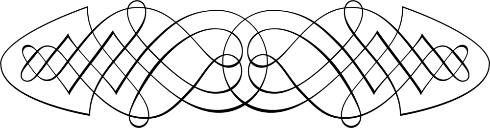 — Сомневаюсь, — отвечал он, — чтобы в этой яме нам удалось найти что-нибудь ценное: она, по-видимому, много раз раскапывалась до нашего с вами рождения. Но я убежден, что, если перейти на другое место, результат будет счастливее, в особенности, когда не ищешь золота. Татарин, может быть, был и прав, но мне хотелось добраться до фундаментов постройки, чтобы составить себе понятие отакая сила, что не успел старец замолкнуть, как заколыхалась земля и пред расступившимся народом поднялась из нее скала, на вершине которой сидели две птицы. У них были перья пёстрые, словно одежды исчезнувших женщин, а на головах поднимались гребни наподобие царских корон. Прижавшись друг к другу, птицы неистово кричали: — О-пук! О-пук! Так кричат удоды, и печален их крик, как печальна судьба низвергнутых цариц, ожесточивших народ. С той поры и называется эта скала горой Опук. Но ней постоянно живут два удода, две самки; живут они сотни лет, но не могут дать племени от себя, потому что потомству от существ, которыми они были когда-то, не должно быть места на земле. А вскоре недалеко от берега, на том месте, где когда-то потонуло судно, поднялись со дна моря два больших камня, очертаниями похожие на корабли. Эти камни-корабли напоминают жителям посёлка об опасности, какой грозит заморская страна. Пусть не забывают, что оттуда попасть могут к ним нелюди и принести злое горе. ГОРА-КУЗНЕЦ-ДЕМЕРДЖИ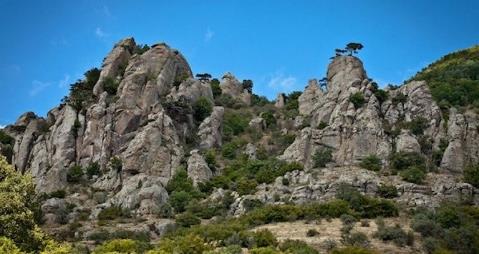 Демерджи или гора-кузнец встречает гостей Крыма уже на пути из Симферополя в Алушту – она все время видна с левой стороны, а выдающаяся в сторону моря скала напоминают женскую голову. Часто можно услышать, что это голова царицы Екатерины II.    Демерджи — самая красивая гора в Крыму. Сколько часов имеет день, столько раз меняется ее цвет. А на ее склонах, словно часовые, застыли огромные каменные изваяния. Веками стоят они неподвижно на своих постах, охраняя покой Демерджи. Кто они? Когда появились там? Об этом рассказывает легенда. Однажды на крымскую землю хлынули орды кочевников. Как огненная лава, растекались они по степи, сжигая селения, убивая жителей. Все дальше и дальше продвигались кочевники в глубь полуострова, пока не достигли гор. Возле высокой горы, СОКРОВИЩА АЙ-ТОДОРСКОГО МЫСА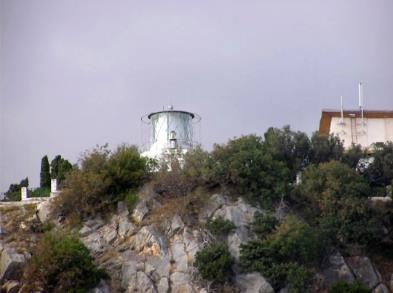 Скалистый Ай-Тодорский мыс, невдалеке от Алупки, обозначается на всех картах Черного моря и известен всем морякам, так как на нем построен прекрасный маяк, освещающий большую часть юго-восточного прибрежья. Учёным-археологам он также знаком как место, богатое развалинами неразгаданных пока памятников отдалённых веков. Оставляя в стороне вопрос, разрешение которого в руках будущих археологов, мы обратим пока внимание на народные легенды, — эти смутные, но любопытные повествования о таких местах, прошедшая слава которых в устах позднейших поколений принимает мифологические метаморфозы. — Ой, мама, боюсь. Нет спасения нам! Догонят.
— Беги, доченька, беги, родимая, не останавливайся.
Бежит Зюлейка, ноги совсем устали. А братья близко, вот они уже за спиной, оба схватили разом, с двух сторон тянут, рвут девушку. Закричала она:
— Не хочу быть в руках злого человека. Пусть лучше камнем на дороге лягу. И вам, проклятым, окаменеть за ваше зло.
И такую силу имело слово девушки, чистой души, что стала она в землю врастать, камнем становиться. И два брата возле нее легли обломками скал.
А мать за ними бежала, сердце в груди держала, чтоб не вырвалось. Подбежала, увидела, как Зюлейка и братья-звери в камень одеваются, сказала:
— Хочу всю жизнь на этот камень смотреть, дочку свою видеть.
И такую силу имело слово матери, что как упала она на землю, так и стала камнем.
Так и стоят они до сих пор в долине Качи.
А все сказанное — одна правда. Люди часто подходят к камням, прислушиваются. И тот, у кого сердце чистое, слышит, как мать плачет… вершина которой была окутана дымом, они остановились. Местные жители называли эту гору Фунной — Дымящейся. — Лучший горн где найдешь? Тут будем ковать оружие, — сказал старший военачальник. Он подозвал к себе одного из своих приближенных. Был тот высок, широкогруд, имел длинную черную бороду, глаза большие, красивые, а взгляд — страшный. Сказал военачальник несколько слов чернобородому, тот кивнул головой и с отрядом спустился в селение. Отобрав самых сильных мужчин, он повел их на вершину Фунны. Там на самой вершине чернобородый устроил гигантскую кузницу. Целыми днями оттуда валил дым, плясало пламя, слышался звон железа и стук молотов. С той поры у завоевателей появилось много оружия. И потому, что чернобородый обладал какой-то тайной силой, сталь с горы Фунны была такая крепкая, что рубила любую другую. Пылавшее на горе пламя сушило землю. Иссякали родники, мелели речки, перестал родить виноград, чахли сады. Гибли от непосильного труда и голода люди. Собрались старейшины нескольких деревень, чтобы обдумать, как потушить адскую кузницу. Самых уважаемых послали они к кузнецу — просить его уйти с горы. Долго их не было, и вдруг доставили с Фунны еще горячий кувшин с пеплом и остатками костей. Хорошо поняли в селении, что хотел сказать им кузнец. Тогда одна девушка — Марией звали ее — решила поговорить с властелином огня. Чуть заметными тропками, таясь от стражи, добралась она до кузницы. Мрачную картину увидела Мария. Под навесом клокотали огнем десятки горнов, гудели меха, искры разлетались яркими снопами. У наковален стояли полуголые люди, били молотами по раскаленному железу. Мария подошла к чернобородому. — Слушай меня, чужестранец, — сказала она, — уходи с горы, не губи наших людей. Засмеялся кузнец. — Нет, не уйду я. И тебя здесь оставлю. Ты будешь моей. И он протянул руки к девушке. Оттолкнула она его с безумной силой. Упал он возле горна, опалил волосы, одежду. В неудержимой злобе схватил только что откованный кинжал — и пала Мария мертвой к его ногам. Старая седая гора не выдержала такого злодейства. Дрогнула она от основания до вершины и еще сильнее задышала огнем. Разверзлась земля и поглотила кузницу вместе с людьми. Когда потухло пламя, улеглись обломки скал, жители окрестных селений увидели необычайное зрелище: на склоне горы высились причудливые каменные изваяния. А на самой вершине появилась скала, очертаниями своими похожая на женскую голову. Она напоминала всем о девушке Марии — последней жертве жестокого кузнеца. С тех пор успокоилась Фунна, не стало видно огня над ее вершиной, и люди назвали ее другим именем — Демерджи, что значит кузнец. Кто больше всех дрался? Дети бея. Кто больше всех пакостил? Дети бея. А мать их баловала. Самые лучшие шубы, самые лучшие шапки, самые лучшие сапоги — все для них. А им все мало.
Подросли братья, бей послал их в кровавые набеги.
Несколько лет носились они по далеким краям, домой не возвращались. Только караваны с награбленным добром отцу посылали, отцовское сердце радовали.
Приехали, наконец, домой сыновья Топал-бея. Затрепетало все кругом в страхе. Темными ночами рыскали братья по деревням, врывались в дома поселян, уносили с собой все дорогое, уводили девушек. И ни одна из них не выходила живой из замка Топал-бея.
Однажды ехали братья с охоты через деревню Зюлейки, увидели ее, и решил каждый: моя будет!
— Молчи ты, кривоногий! — закричал один.
— Ну и что? — ответил второй. — Зато я на два крика раньше тебя родился.
Разъярились братья, кинулись, как звери, друг на друга. Да отошли вовремя. И сказал один другому: кто раньше схватит ее, того и будет.
Отправились оба в деревню девушки. Шли не так, как хороший человек ходит. Хороший человек идет — поет: пусть все люди о нем знают. А эти, как воры, ползли, чтоб никто не видел.
Пришли к хижине Зюлейки. Слышит девушка: в окно лезут. Она матери крикнула и в дверь выбежала. Ей бы по деревне бежать, а она по дороге бежит, и мать за нею.
Наконец устала Зюлейка, говорит матери:
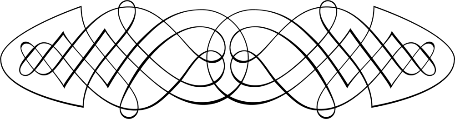 будто лучом света коснешься.
Много надо холста ткать, чтобы жить. Много надо белить полотна в речке. А воды где взять? Воды в Каче мало, день бежит — два дня не показывается. Зюлейка была хитрая. Песню запоет — вода остановится, слушает, как девушка поет. А внизу все ругаются — воды нет.
А она поет да белит, поет да белит, кончит — домой пойдет. Воде стоять больше нечего, скорее побежит дальше, все ломает на своем пути, ничего ее не удержит. Люди говорят — наводнение. Неправда, это Зюлейка кончила песни петь. Вся вода, что слушала ее, заторопилась дальше своей дорогой.
В долине, недалеко от Зюлейки, жил грозный Топал-бей. Его мрачный замок стоял на скале, охраняла его свирепая стража. Но ничем не был так страшен бей, как своими двумя сыновьями.
Когда родились они, бабка, которая принимала, застонала, пожалела бедную мать:
— Что у тебя случилось, словами не рассказать! У тебя два мальчика родились. Радоваться надо, только ты плачь: у обоих сердца нет.
Мать засмеялась. Чтобы ее дети остались без сердца? А она зачем?
— Я возьму свое сердце, отдам по половине. Материнское сердце не такое, как у всех, одного на двоих хватит.
Так и сделала. Да ошиблась мать. Плохими росли дети — жадными, ленивыми, лукавыми.ГОРОД СЛАВЫ НАРОДНОЙ - СЕВАСТОПОЛЬ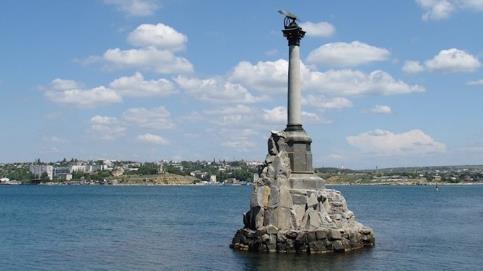 Если бы скалы могли говорить, многое рассказали бы нам скалы севастопольские: и о том, как строился этот город славы российской, и о том, как защищался от врагов. Когда враги окружили Севастополь, поступил приказ: матросам сойти на берег, а корабли затопить, преградить противнику путь в бухту, задержать его. Легко сказать, — сойти матросу с корабля. Но страшно слышать моряку такие слова. Для него вся жизнь на корабле. А ещё страшнее потопить корабли. То, чему радовались, чем гордились, — отдать воде? Но это надо было сделать. И это сделали русские матросы. Не спрашивайте, что они говорили, о чём думали. Они дрались на суше за море. Они дрались на суше за корабли, за гордость российскую, за честь матросскую, дрались и погибали. Всем кажется, что мачты спасли, задержали врага, его огромные паровые корабли. А говорят, что не так это было. Так сильна была любовь матроса к своему детищу, так полно было его сердце нежности к родным кораблям, что не выдержало матросское сердце даже после смерти. Люди говорили, что после боя странно было видеть: солдаты, те лежали на земле, будто прощаясь с нею, а матросов нет. По ночам мёртвые матросы уходили в воду. Уходили и стеной становились там под водой у своих кораблей. Через такую стену никакой вражеский корабль не пройдет. Мертвые матросы крепко, по-братски держались за руки и не пустили врага... Так было под водой синей бухты Северной. Многое может рассказать море севастопольское, многое может рассказать камень севастопольский, только надо уметь слушать. Не безликой была земля эта. По ней ходил ловкий сильный матрос. Кошкой звали. И вправду он был, как кошка. Когда сняли его с корабля — растерялся было парень. Как на море защищать землю, он знал, как море на земле защищать — этому его никто не учил. А это трудная задача — с земли море защищать. На кораблях — просто, а вот как с камней? Потом научился. Старый солдат, который на протяжении двадцати пяти лет во всех войсках участвовал, Кошке рассказал, как ночью по звёздам ползти, как скрываться за родными камнями. Говорил солдат: — Ты не бойся, матрос, ты себя камням отдай, они умные, они тебя от пули спрячут. Они тебя так прикроют, что никакой враг не заметит. легенды. Скалы, упоминаемые в легенде, находятся в долине реки Качи недалеко от Бахчисарая.. Над долиной Качи возвышаются причудливые камни. Посмотришь — не человек высекал, как же получились такие?
И вот что рассказывают о них.
Жила в деревне девушка, звали ее Зюлейка. Хорошая девушка. Всем она вышла: и красотой, и сердцем, и умом ясным. О хорошем незачем долго рассказывать, хорошее само о себе говорит.
О глазах можно сказать — красивые глаза. А какие красивые? А вот какие: если на базаре на какого-нибудь мужчину посмотрит, драка начинается.
Каждый говорит: на меня посмотрела. Так дерутся — ни купить, ни продать ничего нельзя. Зюлейка поэтому и на базар не часто ходила: боялась.
А что сказать о ее губах… Кто видел вишню, когда она зреет, не тогда, когда уже темная, а когда зреет, тот и видел губы Зюлейки.
А что сказать о ее щеках… Идет она по дороге, а куст шиповника, что цветет, весь от зависти померкнет, чахнуть начинает.
А что сказать о ее ресницах… Если на ресницы пшеницу насыпать, а Зюлейка глаза поднимет, на голову зерна взлетят.
А косы у Зюлейки черные, мягкие, длинные. А вся Зюлейка высокая, тонкая, но крепкая.
Жила Зюлейка вдвоем с матерью, бедною вдовою. Вместе с матерью холсты ткала. Холсты длинные-предлинные: вдоль пойдешь — устанешь; и тонкие-тонкие: лицо вытрешь —Услышал ли сын отца, понял ли свою роковую ошибку — никто не знает. Только на том месте, где произошла катастрофа, из воды поднялись две скалы, похожие на корабли с парусами. И кажется, что корабли несутся по морю и что один корабль вот-вот настигнет другой. — Знать, не услышал сын своего отца, — говорили люди, указывая на скалы-корабли. — Видишь, до сих пор от него убегает. КАМНИ МАТЬ И ДОЧЬ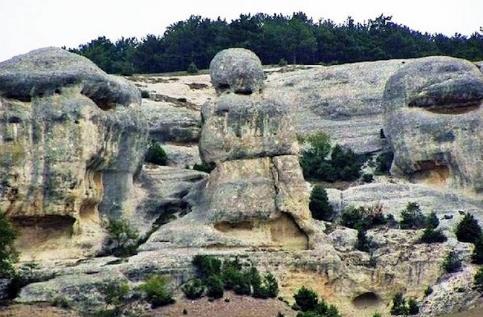 В обрывах второй горной гряды Крыма вблизи Бахчисарая часто встречаются причудливые скалы, напоминающие своими формами окаменевших людей или животных. Эти скалы возникли в результате выветривания мягких пород — меловых и третичных известняков. Народная фантазия создала вокруг таких столбов выветривания занимательныеИ полез тогда матрос мягко, неслышно. Уходил, уползал кошка в глубь вражеских траншей. Не одного рядового, не одного офицера живьем захватил, к своим приволок... И, как люди говорят, все-таки поймали враги матроса. Поймали и повели. Что-то бормотали, о чём-то расспрашивали, тыкали пальцами в грудь могучую, показывали на город, который пылал совсем рядом, почему-то волновались. Улыбаясь, стоял Кошка и молчал. Улыбка его была такой подкупающей и в то же время такой мудрой, что даже враг понял — не следует матроса спрашивать, ничего не скажет. И когда офицер отдал приказ стрелять, матрос Кошка улыбнулся и показал на берег. А берег был крутой, а внизу шумело море. Оно как будто учило Кошку, что надо делать. Слушал его Кошка и все понимал. Он ещё и ещё раз настойчиво показал на самый край берега. Он говорил: — Братки, нельзя меня стрелять здесь, матрос должен в воде погибнуть. Слушай, камрад, я — матрос, ставь меня на край, умереть не дай без чести мне. Никто не скажет, как поняли матроса Кошку. Отдал снова команду офицер. Матроса поставили над самым обрывом. Команда «огонь», и матрос исчез. Море заволновалось, зашумело, приняло матроса, бережно с волны на волну перекладывая, покачивая, обмывая солёной водой, назад к своим понесло. Вынесло море матроса Кошку на берег, положило и отхлынуло, замерло. Тогда подняли Кошку друзья, перевязали. Встал Кошка на ноги и снова на бастион пошел. А ещё все говорят — Даша Севастопольская. Какая она была? Ласковая, своя, родная. Каждый кустик помнит, какая у Даши душа была. Кто первый к матросу подходил, ласковое слово говорил, раненых водичкой поил? Даша. Красавица, говорят, была. Но откуда красоте быть у девушки? Сирота, всю жизнь проработала на богатых. Руки не бархатные, шершавые, Может, скажут, поступь легкая. Нет, ходила по земле твердо. А почему? Попробуй взять на плечи два ведра с водой, пойти на гору под ядрами да злыми пулями. На земле надо твердо стоять. Не лицом — душой красива была наша Дашенька. Вот что камни записали. Без них откуда бы знать это севастопольцам? Весь сгорел Севастополь в ту пору. И гореть-то нечему, да он всё горит. Огнем отбивались, каждый камень горел, врага не пускал... Нашим уходить приказано. Как уйдешь с такой земли, с таких камней? Мост навели, качался он, море плакало. Оно жаловалось: матросы, что делаете, вернитесь, бейтесь! А приказ-то — отходить. Кто держал мост? Говорят — понтоны. Нет, мост держали мёртвые моряки, их крепкая дружба. Своих спасали, море уговаривали — постой, перестань бушевать, свои же уходят, дай уйти, не буйствуй, на той стороне тоже земля русская. 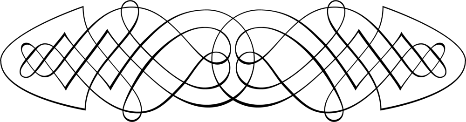 Эта сила богатырская, эта воля народная вскоре вернули Родине её город славы на вечные времена. И Ерги Псарась прокричал корабельщикам, чтобы готовились к отплытию, — С ума сошел старик, — ворчали люди. — Шторм, какого еще не бывало, а корабль, словно решето… Звякнули якоря, затрепетали на ветру паруса, и рванулось вперед старое судно. Как в былые времена, Ерги сам направлял его бег и забывал, что оба они — один дряхлее другого. Гудел ураган, волны захлестывали борта, от ударов трещал корабельный корпус. — В трюмах течь! — крикнул шкипер. Вздрогнул Ерги, но, заметив впереди мачтовый огонь другого корабля, велел прибавить парусов. Словно птица взлетел старый корабль и, прорезав несколько перекатов волны, ринулся в пучину. Казалось, что он коснулся морского дна, а потом снова взлетел вверх и бросился на гребень огромной, как гора, волны. В эту минуту Ерги Псарась увидел совсем рядом, в нескольких локтях от себя, свой новый корабль. Сквозь тучи на какое-то мгновение пробился свет луны, и отец увидел своего сына, узнал ту женщину с золотистыми волосами, которая была с ним. Пересиливая ураган, Ерги Псарась крикнул: — Опомнись, сын: она твоя мать!.. Белая ослепительная молния разорвала черное небо, страшной силы удар потряс гору Опук-кая. Часть горы откололась, и тысячи обломков посыпались в воду, отчего море покрылось белой пеной. Налетел новый шквал, и оба корабля исчезли навсегда. Не делилась женщина своими скорбными думами с юношей, не хотела огорчать его, боялась затмить светлые минуты встречи. И без того печален был он, и часто слеза сбегала из его глаз. Она припадала к его устам в замирающем поцелуе, обвивала его тонкий стан нежною рукою и напевала старинную песню: Любовь без горя, любовь без слез.
То же, что море без бурь и без гроз… А между тем отец торопил сына с женитьбой. Новый корабль, предназначенный для такого случая, был уже готов. Ждали только попутного ветра, чтобы поднять паруса и ехать за невестой. Когда ветер зашумел от Камыш-Буруна, Ерги Псарась позвал к себе сына: — Пора ехать в Кафу. Хотел сказать что-то сын, да увидел суровое лицо отца, и замерло слово на его устах. К ночи вышел корабль из гавани, и тотчас же к старику подошел слуга, — Тебе от сына, — сказал он, подавая хозяину свиток. Развернул свиток Ерги Псарась и медленно прочел его. Если бы ураган, который поднялся в груди отца, мог вырваться на волю, он сровнял бы всю землю на своем пути от Пангикапея до Кафы. И если бы гора Митридат упала на старика, она не показалась бы ему более тяжелой, чем та правда, о которой он узнал из письма сына. — Пусть будет трижды проклято имя этой женщины! — проговорил Ерги Псарась. — Пусть лучше погибнет сын от моей руки, чем он станет мужем своей матери!.. Поднимай паруса, старый корабль, служи последнюю службу! ДЕВИЧЬЯ БАШНЯ В СУДАКСКОЙ КРЕПОСТИ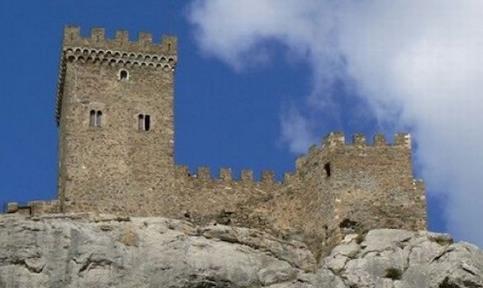 Много тайн хранят полуразрушенные башни и стены древней крепости, что возвышается на горе возле Судака. Говорят, что в те времена, когда Судаком владели греки, в той башне жила дочь архонта, гордая красавица, равной которой не было в Тавриде. Говорят, Диофант, лучший полководец Митридата, царя Понтийского, тщетно добивался её руки, а местная знатная молодёжь не смела поднять на неё глаза. Никто не знал, что девушка уже любила, — любила простого пастуха. И вот как это случилось. Любимая прислужница дочери архонта сорвалась с кручи и погибла. По обычаю, несчастную девушку похоронили там, где она умерла, и на могильной плите сделали углубление, чтобы в нём собиралась роса, а птицы, утоляя жажду, порхали над могилой и пели умершей свои песни. Однажды дочь архонта пошла на могилу своей рабыни покормить птиц и увидела там пастуха. Юноша сидел задумавшись. Красивое смуглое лицо его выражало грусть, а пышные кудри рассыпались по плечам и шевелились на ветру. Девушка спросила юношу, кто он, откуда родом. — Как видишь — пастух, — ответил он. — А родом… Мать нашла меня в огороде. Она улыбнулась. — А почему ты грустный? — Потому что некому приласкать меня. И засмеялся, да так хорошо, что ей показалось, будто никто никогда так не смеялся. Болтая, они не замечали, как бежало время. Обоим было легко и радостно, и ничто не напоминало, что она — дочь архонта, а он — пастух. Разве для сердец это важно? С тех пор только мечтами о пастухе и жила прекрасная девушка, а пастух считал, что среди богов и людей не было его счастливей. Но как-то увидели их вместе и донесли об этом архонту. Приказал архонт схватить пастуха и бросить его в каменный колодец. Прошло несколько дней, пока узнала обезумевшая от горя девушка, где её возлюбленный. Лаской, подкупом, хитростью она сумела освободить узника. Без сознания лежал пастух в комнате девушки, когда открылась дверь и вошёл архонт. Он гневно поднял руку, хотел что-то сказать людям, которые пришли с ним, но, увидев смертельно бледную дочь, её горящий решимостью взгляд, отступил. Легкая усмешка скользнула по его лицу. — Позовите лекаря, — велел он. Легенда о безумной, кровосмесительной любви матери к своему сыну и о том к каким катаклизмам природы это может привести.
Поднимай парус, старый корабль, крепи снасти — будет шторм! Много штормов пережил на своем веку старый Ерги Псарась, но впереди его ожидал самый свирепый, самый страшный шторм. Давно уж не выходил Псарась в открытое море и жил себе в покое и довольстве. Его дворец считался самым красивым в Пантикапее, а его склады в гавани, содержащие различные товары, — самыми богатыми. Но неоценимым богатством своим Псарась считал своего красавца сына, один взгляд которого заставлял сильнее биться женские сердца. Пора было выбирать для сына невесту, и отец выбрал. Он стал часто посылать сына в Кафу к одному купцу, у которого была красивая дочь. Но сын полюбил другую. Та, другая, жила в дальней деревне, куда сын Ерги Псарася ездил покупать пшеницу. Морщинки уже побежали по ее лицу, и голос уже не звучал по-девичьи. Но в глазах жил веселый смех, и каждое движение сулило радость. Встретив её, юный Псарась почувствовал, как сильнее забилось его сердце, как опутали его цепи любви. А она, познавшая в прошлом и горечь и радость любви, поняла, что поздний призыв жизни сильнее смерти. И думала несчастная женщина о своем мальчике, которого отняли у нее в давние дни, и вспоминала о муже-рыбаке, который бросил ее, так жестоко расправившись с нею. Его звали также Ерги, но он был беден, и ничего, кроме рыбачьей ладьи, у него не было.Но однажды ранним утром подул легкий спасительный ветерок. Молочная пелена тумана заколебалась и медленно начала расплываться. Сверкающие солнечные лучи ударили в глаза людям, и совсем неподалеку они увидели зелено-лиловые горы. — Ялос! Ялос! Берег! — закричал дозорный. То была прекрасная Таврида, сказочная страна, где не бывает зимы, где воздух, наполненный морской влагой и ароматом трав, легок и целебен, где зреет чудесный виноград и благоухают розы. Уставшие путешественники воспрянули духом, налегли на весла и направили свои корабли к манящему берегу. На благодатной земле по соседству с местными жителями они основали свое поселение, которое и назвали столь дорогим для себя словом «ялос», что означает по-гречески — берег. С тех пор, говорят, город и называется Ялтой. КАМЕННЫЕ ПАРУСНИКИ ЭЛЬКЕН-КАЯ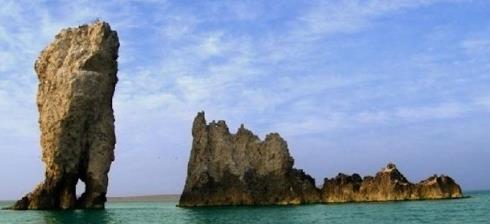 Когда пришел врач, архонт сказал ему громко, чтобы все слышали: — Я не хочу омрачать добрые чувства моей дочери. Ты должен спасти его ради её счастья. И юноша был спасен. Но архонт вовсе не думал согласиться с выбором дочери. Один вид пастуха вызывал в нём глухую злобу. Он решил хитростью разъединить их, а затем как можно быстрее выдать дочь замуж. Вскоре уходил корабль в Милет. С этим кораблем архонт задумал отправить пастуха в Грецию якобы с важным поручением. — Через год, — сказал он дочери, — корабль вернётся назад. Если твой возлюбленный не изменит тебе, ты увидишь на мачте белый знак. И тогда я не буду противиться твоему счастью. Но если на корабле не будет этого знака, значит, он недостоин тебя. И ты должна будешь согласиться, чтобы твоим мужем стал Диофант. А мореходам архонт приказал умертвить пастуха по дороге в Милет. Прошёл год. Всё тревожнее становилось на душе у девушки, всё чаше выходила она смотреть, не появился ли корабль с белым знаком. Однажды всё население города собралось на пристани: прибыл корабль из далекого Милета. Но ожидаемого знака дочь архонта не увидела на мачте. Позвала она рабынь и велела подать себе самую лучшую тунику и диадему из сапфира и опала. Потом девушка поднялась на вершину башни, туда, где её опоясывают зубцы. — Позовите Диофанта, — попросила она. Вскоре на вершину башни вбежал влюблённый полководец и кинулся к дочери архонта. Она остановила его жестом. — Ты домогался меня, не спрашивая, нужен ли ты мне, — сказала она. — А ты ведь знал, что я люблю другого. Чего же ты добивался, если тебе не нужно было моё сердце? Я должна была стать твоей наложницей, называясь женой. Ничтожные люди и ты, и отец мой. Вы не знаете, что любовь сильнее жизни… Дочь архонта быстро подошла к просвету между зубцами и бросилась вниз. С той поры башню на скале называют Девичьей. ДЛИННАЯ КРЕПОСТЬ НА МЫСЕ КАЗАНТИП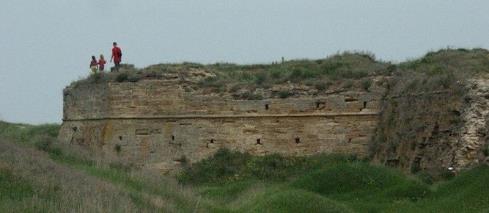 Вот послушайте, что произошло в керченской степи много лет тому назад. Уже тогда Крым славился своей пшеницей. За хорошей и дешевой крымской пшеницей приезжали из Великой Руси и из далеких заморских стран. Однажды на крымском полуострове появился купец по прозвищу Золотой Слон. Не напрасно, видать, люди купца так прозвали. Сам он был роста громадного, руки и ноги КАК ВОЗНИКЛА ЯЛТА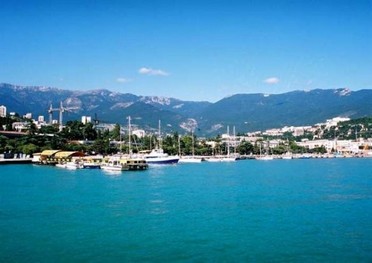 Легенда о чудесном спасении мореплавателей, измученных сильнейшей бурей и густейшим туманом, которым открылся прекрасный берег Тавриды, и о происхождении названия города Ялта.
   В далекие времена из Константинополя, столицы Византийской империи, отправилось несколько кораблей на поиски новых плодородных земель. Нелегким было плавание, потому что штормами и бурями встретил мореплавателей Понт Аксинский — Черное море. Но не стало людям легче и тогда, когда утихла буря. На волны опустился густой туман, он закрыл и горизонт, и море. Много дней блуждали в неизвестности моряки. На судах уже кончилась пресная вода и пища. Люди, ослабевшие и утомленные, пали духом и покорно ждали гибели. — Да что ты, мать, — ответил ей муж, — от старости ослепла, что ли, своего старого узнавать перестала! — Не смейся надо мной, старой, и ты когда-нибудь таким будешь, и мой муж лет семьдесят назад был таким, как ты. И понял тогда старик, что напился он воды из источника молодости, о котором когда-то говорил ему дед. Старуха, конечно, немедленно захотела напиться той же водицы. Муж объяснил ей, как найти источник, и быстро пошел домой. Он вдруг вспомнил, что много лет уже не чинил плетень вокруг сада и огорода, что сломана калитка и что вообще немало дома дел, которые требуют сильных рук и хозяйского глаза. Увлекшись работой, он не заметил, как наступила ночь. Только тогда вспомнил о старухе. Бегом кинулся в горы. За несколько минут проделал путь, на который утром ушло несколько часов. Но у источника старухи не было. Долго он разыскивал жену. Уже отчаялся найти ее, когда услышал в кустах детский плач. Подняв ребенка, направился домой. Наступил рассвет. Несказанно удивился старик, увидев, что ребенок на его руках укутан в лохмотья старухи. Оказалось, что старуха со свойственной женщинам жадностью к молодости выпила слишком много воды из чудодейственного источника под горой Ай-Петри… толстые, как у слона, а нос длинный, словно хобот. Сундуки его были набиты золотом, накопленным за долгие годы стяжательств. Походил Золотой Слон по степи, посмотрел, как люди живут, послушал, что говорят, и начал на мысе Казантип какое-то здание строить. Тысяча бедняков работала на каменоломнях, другая тысяча подвозила камни к месту стройки, а еще одна тысяча укладывала эти камни в стены. Здание росло изо дня в день и, наконец, стало таким огромным, что люди удивлялись: зачем, мол, купцу такое большое, такое длинное? Зачем высокие стены и башни с бойницами? От кого обороняться задумал? — Жить здесь буду, торговать буду, помещение большое надо, — отвечал купец любопытным. — А что стены высокие да башни грозные — люблю спать спокойно. Когда крепость, которую люди прозвали Длинною, была, наконец, построена, Золотой Слон нанял вооруженную охрану и начал свозить туда зерно. Он скупал его у местных жителей за небольшие деньги, а часто выманивал и без денег. Он дрожал над каждой копейкой, над каждым зернышком… Шли годы. Амбары Длинной крепости уже были наполнены миллионами четвертей хорошо высушенной пшеницы. А жадный купец все покупал ее и покупал. Хлеб повышался в цене. Однажды по Крыму странствовал какой-то путешественник. Шел он, говорят, из, Великой Руси, северной страны, в Индию, южную страну. Повстречал он у Длинной крепости Золотого Слона и спрашивает: — Правда ли, что это сооружение наполнено потом народным со слезами пополам? — О, странник божий, — смиренно отвечал купец, — народ любит слухи разные распускать. А ты спроси: обидел ли я кого-либо? Отнял ли у кого что-нибудь? Нет. Люди сами мне несут. — Но зачем тебе столько? — Торговать буду, на то я и купец. — Недоброе дело ты, видать, задумал, — покачал головой путешественник. — Смотри, как бы не просчитался. И вот наступил неурожайный год, которого с нетерпением ждал Золотой Слон. В выгоревшей крымской степи — ни одной копны пшеницы, ни одного стога сена. Звери уходили в другие края, птицы со зловещими криками улетали. Ревели домашние животные. А люди с надеждой обращали свои взоры к замку купца и говорили: — Он не даст погибнуть с голоду нам и детям нашим. А Золотой Слон, усилив вооруженную охрану, поджидал уже покупателей. Прежде всех к нему обратились горожане. Он назначил неслыханно высокую цену: по пятьдесят червонцев за четверть. С проклятием платили горожане такие бешеные деньги. Затем к купцу приехали заморские торговые люди. А в заключение начали являться бедные хлебопашцы, у которых Золотой Слон когда-то выманивал мешок пшеницы за пучок вяленой рыбы. Люди, не имевшие денег, умоляли богача одолжить им хоть по одной четверти зерна с тем, что они в будущем привезут ему по десять четвертей. — Спасибо вам, — нагло отвечал купец. — Не для того я десять лет собирал зерно, чтобы на зерно его выменивать. Давайте червонцы! Все больше и больше становилось голодающих, все чаще и чаще они обращались к Золотому Слону с просьбой им поисках счастья. Крошечный огород и сад едва-едва давали им скудное пропитание. Почувствовал старик приближение смерти. Мучила его и старуху одна мысль: где взять денег, чтобы устроить приличные похороны? Старик решил собрать последние силы, несколько раз сходить в горы, в лес, набрать там валежника, продать его на базаре в Алупке, купить гроб и все, что нужно для похорон. На следующий день он рано утром опоясался веревкой, заткнул за пояс топор и, тяжело опираясь на кизиловую палку, пошел в горы. Подолгу и часто отдыхал, пока дошел до подножия Ай-Петри, где было много бурелома. Нарубив большую вязанку дров и взвалив ее на спину, кряхтя и спотыкаясь, поплелся вниз. Дошел он до одного из источников, которые дают начало речке Хаста-баш. Солнце было в зените, жара и усталость совершенно обессилили старого человека. Он решил отдохнуть и, сбросив дрова на землю, жадно стал пить. После этого ему очень захотелось спать, и, прислонившись спиной к сосне, старик уснул. Когда он проснулся, то увидел, что солнце ушло на запад — день кончался. Старик забеспокоился и поспешил домой. Легко вскинув на плечи вязанку дров, чуть ли не пританцовывая, быстро начал спускаться с горы, по привычке разговаривая с самим собой: — Мало дров взял дед, очень легкая ноша, надо бы раза в два больше. Между тем старуха, не дождавшись старика, решила пойти в лес на поиски. Увидев человека с вязанкой, она обратилась к нему со словами: — Не встречал ли ты, молодец, в лесу старика? Казахстане, сосланный туда за свою немецкую национальность. Когда же спохватились в семидесятых годах, было уже поздно. В течение нескольких лет отряды добровольных искателей облазили все окрестные леса. В составе одного из них и я прошелся по местам стоянок партизанского отряда, но, увы и ах, мне не повезло! ИСТОЧНИК ПОД АЙ-ПЕТРИ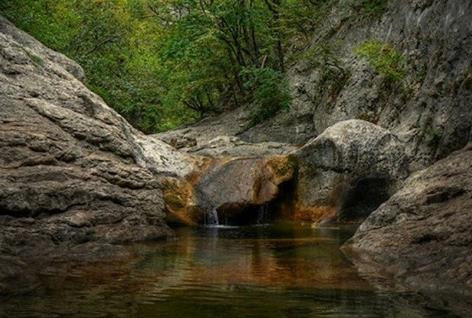 Между Алупкой и Мисхором на берегу горной речки Хаста-баш в давние времена доживали свой век старик со старухой. Хижина их пришла в ветхость, да и не удивительно: ведь старику исполнилось девяносто лет, старухе восемьдесят, а дети их давно разъехались по свету в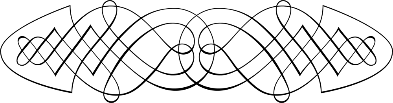 хлеба. Но неумолим был купец. И люди сотнями гибли здесь же, у Длинной крепости, за стенами которой лежало столько хлеба, что его хватило бы прокормить целые города и страны. К тому времени возвращался из далеких стран русский путешественник. Увидел он сожженную солнцем степь, увидел тысячные толпы у стен крепости и все понял. И решил он помочь несчастным труженикам, которые умирали от голода, но не смели взять хлеб, лежавший рядом. — Люди! — громко сказал путешественник, взобравшись на камень. — Подумайте, кого вы просите, кого умоляете? Разве вы не знаете Золотого Слона? Да ведь он всю свою жизнь готовился к этому злодеянию! Не даст он вам хлеба, не ждите и не надейтесь. А пока у вас есть еще силы — берите хлеб силой. Он ваш, этот хлеб. Вы взрастили его своими руками. Берите же, не бойтесь, вас много, а он один!.. — Правда твоя, человек хороший! — прокатилось по степи. И хлынули на Длинную крепость толпы голодных. Не выдержали толстые стены, не помогли высокие башни с бойницами. Стража, побросав оружие, в страхе разбежалась, а Золотой Слон хотел спрятаться от народной мести, зарылся с головой в пшеницу да там и задохнулся. На том месте, где была Длинная крепость, остались только развалины, которые свидетельствуют об алчности человеческой и о великих силах, таящихся в народе. ЛегендыЛегенды-образ сокровенный,
Деянья славные в веках
-Хранятся в памяти народной,
Вновь оживают на устах.

В них скрыта мудрость поколений,
Прообраз истины былой,
Потомкам донесённый сердцем
Язык минувших лет живой.

Стремленья,мысли и надежды
Давным-давно прошедших дней,
Повествованье Духа предков
Слились в стремительный ручей.

Есть тайны древние в легендах,
Наследье прожитых времён
-Мечты, нашедшие обличье
В свершеньях памятных имён.

О Русь,храни своих Героев
-И в наше время есть они.
Живые,чистые стремленья
В веках потомкам сохрани!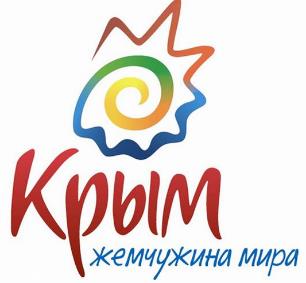 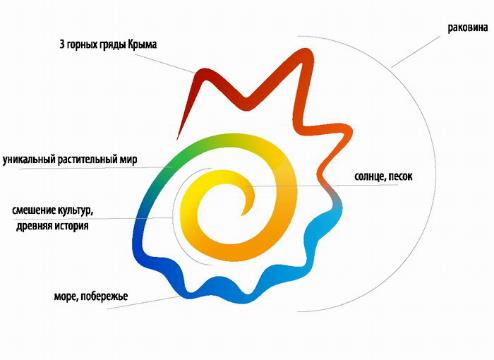 